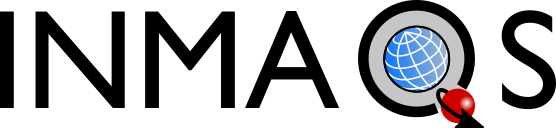 Application for INMAQS Exchange supportApplicants (names, email addresses and institutions):Host(s):Exchange visitor (or institutional representative):Title: Proposed exchange project (max 200 words, for publication on INMAQS web site):Proposed dates and duration of exchange:Proposed budget:Travel				£Accommodation		£Subsistence			£Total				£Request for additional consumables support (please specify items required):Submit completed form to physics-inmaqs@strath.ac.uk 